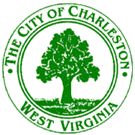 Municipal Planning CommissionAugust 8, 2018 3:00 p.m.City Service Center – 915 Quarrier Street – Conference RoomAgenda  Call to OrderUnfinished BusinessNew BusinessRight of Way Closing: Bill No. 7786 closing, abandoning, and discontinuing a portion of a public alley between Washington Street, East and Jackson Street accessed by Thompson Street, Charleston Corporation East District, Kanawha County, West Virginia.Miscellaneous Business Minutes of the June 6, 2018 MPC meetingAnnouncementsAdjournment